Publicado en Barcelona el 01/12/2023 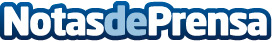 El BIG C acogerá la final regional de las IMPACT Series by LEGION el próximo 3 de diciembreEl Big C consolida su estatus de centro de referencia del gaming acogiendo la competición de ‘Street Fighter 6’ más importante del mundoDatos de contacto:Alberto GómezConsultor senior627936113Nota de prensa publicada en: https://www.notasdeprensa.es/el-big-c-acogera-la-final-regional-de-las Categorias: Nacional Cataluña Entretenimiento Gaming http://www.notasdeprensa.es